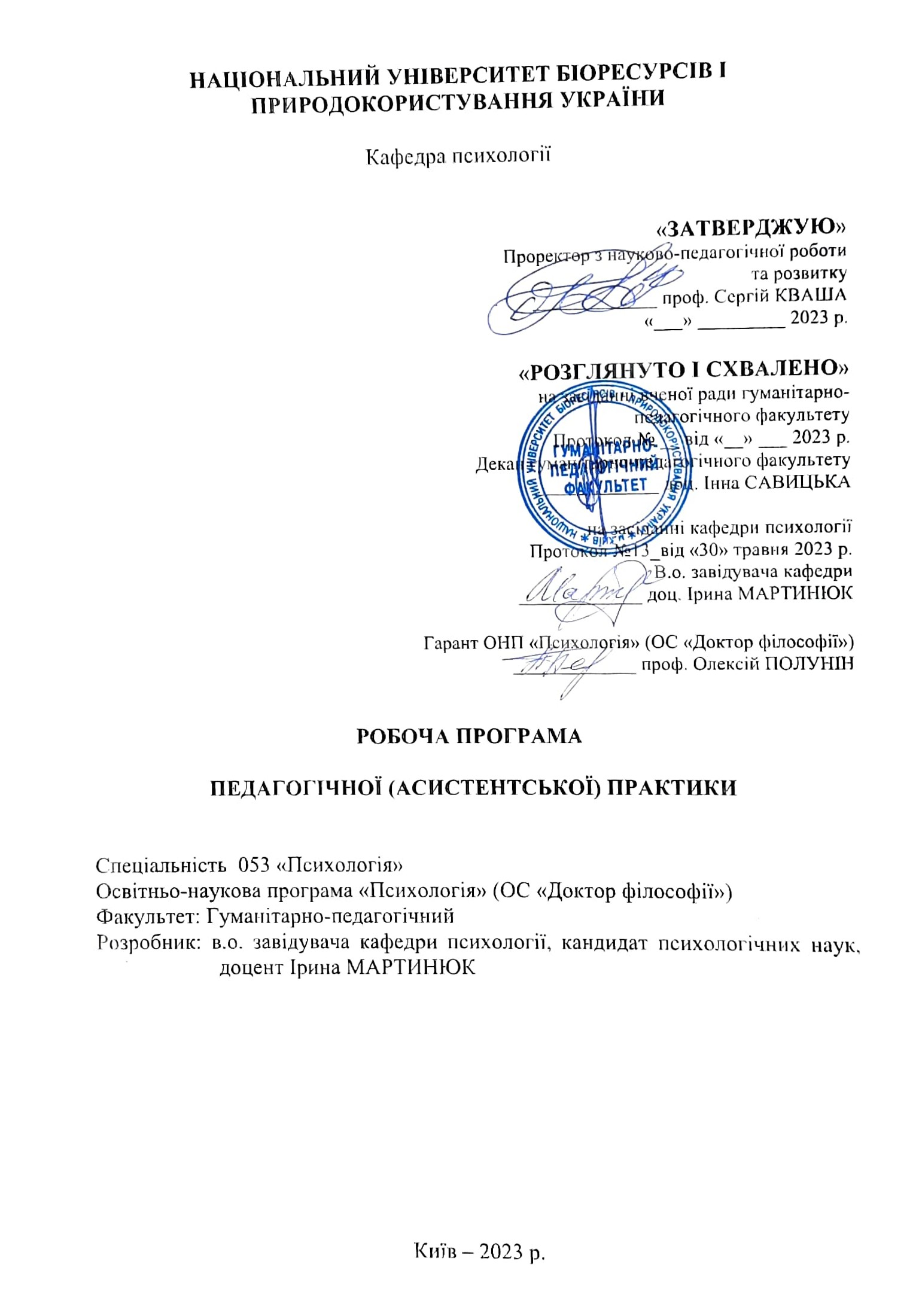 ПОЯСНЮВАЛЬНА ЗАПИСКАПедагогічна (асистентська) практика в системі вищої освіти на третьому освітньо-науковому рівні є одним із етапів професійної підготовки до науково-педагогічної діяльності, який має за мету закріпити навички практичної діяльності аспірантів зі здійснення навчально-виховного процесу у вищій школі, включаючи викладання спеціальних дисциплін, організацію навчальної діяльності, навчально-методичну роботу.Під час педагогічної (асистентської) практики аспіранти здійснюють такі види діяльності: аналізують методичне забезпечення навчальних дисциплін, відвідують й аналізують навчальні заняття науково-педагогічних працівників бази практики, готують методичні матеріали для навчальних занять, для організації самостійної роботи студентів, налагоджують ефективну педагогічну взаємодію зі студентами, проводять навчальні заняття, застосовуючи інноваційні освітні технології, розробляють та запроваджують авторські методики викладання, розробляють авторські навчальні курси.Особливістю педагогічної (асистентської) практики є орієнтація аспірантів на професійну діяльність у закладі вищої освіти, на вироблення навичок застосування власних наукових знань із фаху для формування наукових знань у здобувачів інших освітніх ступенів. Організація практичної підготовки аспірантів регламентується Положенням про педагогічну практику здобувачів вищої освіти ступеня доктора філософії (PhD) Національного університету біоресурсів і природокористування України (від 29.05.2020 р.) та навчальним планом підготовки фахівців спеціальності «Психологія». Термін практики ‒ 8 тижнів (120 годин, 4 кредити).МЕТА І ЗАВДАННЯ ПРАКТИКИМетою практики є вироблення та вдосконалення в аспірантів практичних умінь і навичок навчально-методичної роботи за фахом, формування професійно-важливих якостей майбутніх викладачів.Мета практики конкретизується такими завданнями:Ознайомлення із нормативно-правовою документацією, якою регламентується освітній процес у закладі вищої освіти.Ознайомлення із робочими програмами та силабусами навчальних дисцилін, що викладаються кафедрою-базою практики та які відведені керівником практики для роботи аспіранта. Спостереження особливостей роботи науково-педагогічних працівників бази практики.Проведення практичних і семінарських занять навчальних дисциплін для здобувачів освітнього ступеня «бакалавр» із застосуванням сучасних методів активного навчання.Проведення лекційних занять навчальних дисциплін для здобувачів освітнього ступеня «бакалавр» із попередньою підготовкою презентаційних матеріалів.Підготовка методичних матеріалів до електронних курсів відповідних навчальних дисциплін (завдань самостійної роботи, тестів для визначення рівня знань студентів). Проведення відкритого навчального заняття.Участь у засіданнях кафедри – бази практики з метою обговорення педагогічного досвіду. Виконання індивідуального творчого завдання: розробка силабуса або робочої програми навчальної дисципліни, що відповідає змісту наукових інтересів аспіранта. Оформлення звіту практики.Набуття компетентностей:інтегральна компетентність (ІК): здатність здійснювати викладацьку діяльність;загальні компетентності (ЗК):   здатність до проведення досліджень на рівні сучасних вимог, що приводить до нових знань (ЗК02);здатність до формування системного наукового світогляду, професійної етики та загального культурного кругозору (ЗК03);здатність переосмислювати наявне та створювати нове цілісне знання та/або професійну практику і розв’язувати значущі соціальні, наукові, культурні, етичні й науково-прикладні завдання (ЗК04);вміння виявляти, ставити та вирішувати наукові й науково-прикладні завдання (ЗК05);здатність налагоджувати наукову взаємодію, співробітництво (ЗК08).фахові (спеціальні) компетентності (ФК): здатність до оволодіння та розвитку методології наукової, педагогічної та психологічної діяльності (ФК01);здатність забезпечувати належний рівень якості наукових/науково-методичних продуктів, послуг чи процесів, формулювання наукових і науково-практичних задач, уміння реалізовувати взаємозв’язок наукового знання з практикою (ФК03);здатність планувати й організовувати роботу дослідницьких колективів з вирішення наукових і науково-освітніх завдань (ФК04);здатність здійснювати викладацьку діяльність у різних типах закладів вищої освіти, застосовуючи інноваційні форми, засоби, технології навчально-виховної роботи, зокрема й формування у студентів навичок самостійно здобувати знання (ФК05);уміння здійснювати підготовку текстів навчальних та наукових видань, навчально-методичного контенту із забезпечення навчального процесу (ФК06);здатність науково обґрунтовувати, розробляти та здійснювати експертизу у межах професійної компетенції (ФК07);здатність ініціювати, організовувати та керувати інноваційними проєктами на різних рівнях психології (ФК09);здатність розробляти та проводити комунікативні заходи задля забезпечення громадської підтримки прийняття рішень на всіх рівнях реалізації діяльності в напрямку психології (ФК11);здатність застосовувати, розробляти й удосконалювати сучасні психологічні технології, у тому числі адміністративно-управлінські, інформаційно-комунікаційні технології, у практичній, науковій та освітній (педагогічній) діяльності (ФК12);здатність приймати обґрунтовані рішення, у тому числі у конфліктних ситуаціях, а також із метою їх запобігання (ФК13).Програмні результати навчання (ПРН):вміння переоглядати вже існуючі знання із проблем психології та бути здатним до їх розширення і переоцінки (ПРН03);вміння оцінювати новітні психологічні прикладні знання та здатність впроваджувати їх у галузеву суспільну практику (ПРН07);уміння моделювати складні психологічні процеси і системи та бути здатним розбивати інформацію на компоненти, розуміти їх взаємозв’язки та організаційну структуру, бачити помилки й огріхи в логіці міркувань, різницю між фактами і наслідками, оцінювати значущість даних (ПРН14);уміння винаходити нові оригінальні психологічні наукові підходи до розгляду онтогенетичного розвитку людини та бути здатним їх обґрунтовувати та встановлювати функціональні можливості (ПРН15).БАЗИ ПРАКТИКИПедагогічна (асистентська) практика аспірантів спеціальності 053 «Психологія» проводиться на базі кафедри психології Національного університету біоресурсів і природокористування України, що відповідає вимогам Положення про педагогічну практику здобувачів вищої освіти ступеня доктора філософії (PhD) Національного університету біоресурсів і природокористування України (від 29.05.2020 р.). Керівником практики є науковий керівник аспіранта.Аспірант може пройти педагогічну (асистентську) практику на базі інших підрозділів чи, за наявності відповідного договору, в іншому закладі вищої освіти ІІІ-ІV рівнів акредитації, у тому числі закордоном. Безпосереднє керівництво практикою у такому випадку покладене на керівника практики від випускової кафедри (наукового керівника аспіранта) та керівника від бази практики (науково-практичного керівника). ЗМІСТ ТА СТРУКТУРА ПРАКТИКИПедагогічна (асистентська) практика аспірантів передбачає неперервність та послідовність її проведення, ґрунтується на попередньому отриманні студентами потрібного обсягу практичних знань та умінь відповідно до ОНП «Психологія» ОС «доктор філософії».У результаті практики аспіранти мають набути навичок методичної та викладацької роботи, поглибити та закріпити теоретичні знання з дисциплін: «Педагогіка та управління закладами вищої освіти», «Актуальні проблеми психології особистості», «Інноваційні методики викладання психологічних дисциплін». Окрім того, поглиблюються знання з окремих проблем психології та методики викладання шляхом підбору фактичного матеріалу та методів викладання під час підготовки та проведення навчальних занять, організації самостійної роботи, а також під час виконання індивідуальних творчих завдань.Основні напрями організації педагогічної (асистентської) практики:- методична робота з підготовки навчальних матеріалів;- педагогічне спілкування зі здобувачами вищої освіти;- професійна взаємодія з колегами (науково-педагогічними працівниками).СТРУКТУРА ПЕДАГОГІЧНОЇ (АСИСТЕНТСЬКОЇ) ПРАКТИКИОРГАНІЗАЦІЯ І КЕРІВНИЦТВО ПРАКТИКОЮВідповідальність за організацію, проведення і контроль практики покладається на завідувача кафедри, за якою закріплений аспірант.Навчально-методичне керівництво та виконання програми практики забезпечує кафедра психології НУБіП України.Безпосередньо організацію практики та контроль за її проведенням здійснюють завідувач кафедри та науковий керівник аспіранта.До обовʼязків наукового керіваника як керівника практики входить:контроль за підготовленістю бази практики;забезпечення проведення усіх організаційних заходів перед виходом аспіранта на практику:інструктаж про проходження практики, техніку безпеки;ознайомлення із програмою практики;організація виконання аспірантом індивідуального творчого завдання;надання практиканту необхідних документів;повідомлення про систему звітності з практики;консультування аспірантів протягом проходження практики;забезпечення високої якості проходження практики аспірантом згідно з програмою;контроль за виконанням аспірантом програми практики, правил внутрішнього трудового розпорядку бази практики, ведення табелю відвідування аспірантом бази практики;інформування кафедри про хід практики;прийняття заліків із практики у складі відповідної комісії;методичне і наукове керівництво підготовкою звіту із проходження практики;організація захисту аспірантом звіту із практики;подання на кафедру письмового звіту про проведення практики, звіту студента із зауваженнями та пропозиціями щодо поліпшення практики.У випадку проходження педагогічної (асистентської) практики на базі інших підрозділів чи в іншому закладі вищої освіти ІІІ-ІV рівнів акредитації керівництво бази практики доручає керувати практикою студентів кваліфікованому фахівцю відповідного напряму, до обовʼязків якого входить:ознайомлення аспіранта із діяльністю закладу;забезпечення аспіранта робочим місцем;допомога аспіранту у виконанні програми практики;організація для аспіранта бесід, передбачених програмою практики;методичне керівництво і консультації аспіранта з питань практики;контроль за виконанням аспірантом програми практики, правил внутрішнього трудового розпорядку бази практики.Обовʼязки безпосередніх керівників, призначених базами практики, визначаються в окремих розділах договорів на проведення практики.Аспіранти під час проходження практики зобовʼязані:до початку практики отримати від керівника практики з боку університету консультації щодо оформлення всіх необхідних документів;у повному обсязі виконувати всі завдання, передбачені програмою практики та вказівками її керівників;вивчати і суворо дотримуватися правил охорони праці, техніки безпеки та виробничої санітарії, внутрішнього розпорядку бази практики;нести відповідальність за виконану роботу;вести щоденник практики;зібрати необхідний для виконання індивідуального завдання матеріал;своєчасно здати і захистити звіт із практики.ДОКУМЕНТАЦІЯ, ОБЛІК, КОНТРОЛЬ І ОЦІНКА ПРАКТИКИПід час практики аспірант працює за індивідуальним планом роботи і веде щоденник. У щоденнику відображається зміст проведеної студентом роботи, записуються спостереження, роздуми, а також зауваження керівників практики.По завершенні терміну проходження навчальної практики студенти подають на кафедру та у відділ аспірантури такі документи:звіт про проходження практики (див. дод. 1);календарний графік проходження практики (див. дод. 2);календарний план виконання індивідуального завдання педагогічної (асистентської) практики (див. дод. 3);відгук наукового керівника про проходження практики (див. дод. 4).Перебуваючи на посаді науково-педагогічного працівника за сумісництвом у закладі вищої освіти, звільняються від практики з відповідним поданням на кафедру позитивної характеристики та довідки з місця роботи.Результати практики та її захист оцінюються на підставі наданих звітних документів та висновків, які відображені у відгуку наукового керівника.Підсумковий контроль із педагогічної (асистентської) практики відбувається у формі диференційованого заліку.Диференційований залік із практики виставляється за результатами захисту аспірантом звіту перед комісією кафедри, склад якої формує її завідувач (два науково-педагогічних працівники) і оцінюється зв 100-бальною шкалою. Під час визначення підсумкової оцінки враховується результат оцінювання усіх видів робіт. Участь у роботі комісії керівника практики (наукового керівника) є обов’язковою. Аспіранту, який не виконав програму практики, отримав негативний висновок щодо її проходження, або незадовільну оцінку за результатами захисту, надається право її повторного проходження та захисту у встановленому порядку.СПИСОК РЕКОМЕНДОВАНОЇ ЛІТЕРАТУРИБойко-Бузиль Ю. Ю., Горбенко С. Л. та ін. Методика викладання у вищій школі: навч. посіб. К.: Атіка, 2012. 272 с.Зайченко І.В., Теслюк В.М., Каленський А.А. Основи педагогічної майстерності та етика викладача вищої школи: підручник. К.: Ліра-К, 2016. 602 с.Закон України «Про вищу освіту». URL: https://zakon.rada.gov.ua/laws/show/1556-18#Text (дата звернення: 05.05.23 р.).Каплінський В. В. Методика викладання у вищій школі: навч. посіб. Вінниця: ТОВ «Ніланд ЛТД», 2015. 224 с.Ляховець Л. О. Методика викладання психології: навч.-метод. посіб. 2-ге вид., доп. Чернігів: НУ «ЧК» імені Т. Г. Шевченка, 2020. 272 с.Мартинюк І. А. Методи формування готовності студентської молоді до навчання упродовж життя: методичний посібник для науково-педагогічних працівників закладів вищої освіти. К.: НУБіПУ, 2023. 114 с.Морзе Н. В. Глазунова О. Г., Мокрієв М. В. Методика створення електронних навчальних курсів (на базі платформи дистанційного навчання moodle 3): навч. посіб. К., 2016. 240 с. URL: https://drive.google.com/file/d/0B2ysJED05tFIengxcnNVWWRYZGc/view?resourcekey=0-CXkRhjhhrSGaWyaNEdU7Jg (дата звернення: 05.05.23 р.).Положення про організацію освітнього процесу в НУБіП України. URL: https://nubip.edu.ua/sites/default/files/u284/pro_organizaciyu_osvitnogo_procesu_26_kvitnya_2023_na_sayt.pdf (дата звернення: 05.05.23 р.).Прищак М. Д., Залюбівська О. Б. Педагогіка, психологія та методика викладання у вищій школі: курс лекцій. Вінниця: ВНТУ, 2019. 150 с.Тарасова Т. Б. Методика навчання психології у вищій школі: навч. посіб. Суми: Вид-во СумДПУ імені А. С. Макаренка, 2019. 361 с. Додаток 1Міністерство освіти і науки УкраїниНаціональний університет біоресурсів і природокористування УкраїниЗвітз педагогічної (асистентської) практики аспіранта кафедри психологіїспеціальності 053 «Психологія»ОНП «Психологія»___________________________________________(ПІБ)Термін проходження практики _________________________________________ Науковий керівник ___________________________________________________Завідувач кафедри ____________________________________________________Київ-20__Ознайомлення із нормативно-правовою документацією, якою регламентується освітній процес у закладі вищої освіти_________________________________________________________________________________________________________________________________________________________________________________________________________________________________________________________________________________________________________________________________________________________________________________________________________________________________________________________________________________2. Ознайомлення із робочими програмами та силабусами навчальних дисциплін, що викладаються кафедрою-базою практики та які відведені керівником практики для роботи аспіранта_________________________________________________________________________________________________________________________________________________________________________________________________________________________________________________________________________________________________________________________________________________________________________________________________________________________________________________________________________________3. Спостереження особливостей роботи науково-педагогічних працівників бази практики (дата, тема відвіданого заняття, дисципліна, викладач)_________________________________________________________________________________________________________________________________________________________________________________________________________________________________________________________________________________________________________________________________________________________________________________________________________________________________________________________________________________4. Проведення практичних і семінарських занять навчальних дисциплін для здобувачів освітнього ступеня «бакалавр» із застосуванням сучасних методів активного навчання (дата, тема заняття, застосовувані методи)_________________________________________________________________________________________________________________________________________________________________________________________________________________________________________________________________________________________________________________________________________________________________________________________________________________________________________________________________________________5. Проведення лекційних занять навчальних дисциплін для здобувачів освітнього ступеня «бакалавр» (дата, тема заняття, застосовувані методи)_________________________________________________________________________________________________________________________________________________________________________________________________________________________________________________________________________________________________________________________________________________________________________________________________________________________________________________________________________________6. Підготовка методичних матеріалів до електронних курсів відповідних навчальних дисциплін (завдань самостійної роботи, тестів для визначення рівня знань студентів) (дисципліна, тема, до якої розроблене завдання самостійної роботи, тести, кількість тестів, їх типи)_________________________________________________________________________________________________________________________________________________________________________________________________________________________________________________________________________________________________________________________________________________________________________________________________________________________________________________________________________________7. Проведення відкритого навчального заняття (дата, дисципліна, тема, група студентів, ПІБ і посади присутніх науково-педагогічних працівників)____________________________________________________________________________________________________________________________________________________________________________________________________________________________________________________________________________________________________________________________________________________________________________________________________________________________________________________________________________8. Участь у засіданнях кафедри бази практики з метою обговорення педагогічного досвіду (дата відвіданого засідання кафедри, отримані рекомендації, зроблені висновки з приводу педагогічної діяльності)____________________________________________________________________________________________________________________________________________________________________________________________________________________________________________________________________________________________________________________________________________________________________________________________________________________________________________________________________________9. Виконання індивідуального творчого завдання: розробка силабуса або робочої програми навчальної дисципліни, що відповідає змісту наукових інтересів аспіранта (зазначити, до якої дисципліни розроблений силабус чи робоча програма, сам силабус чи робочу програму розмістити у додатку до звіту)____________________________________________________________________________________________________________________________________________________________________________________________________________________________________________________________________________________________________________________________________________________________________________________________________________________________________________________________________________10. Відгук наукового керівника про якість проведення занять____________________________________________________________________________________________________________________________________________________________________________________________________________________________________________________________________________________________________________________________________________________________________________________________________________________________________________________________________________Дата __________ Науковий керівник ___________ _________________                                                                 (підпис)                 (ім’я та прізвище)Аспірант ___________ _______________________________                                 (підпис)                 (ім’я та прізвище)Завідувач кафедри психології ______________ ____________________                                                          (підпис)                 (ім’я та прізвище)Дата ________________Додаток 2Календарний графік проходження практикиКерівник практики:Науковий керівник _______________   _______________________________                                 (підпис)                 (ім’я та прізвище)Завідувач кафедри психології ________________   ______________________                                 (підпис)                 (ім’я та прізвище)Додаток 2ЗАТВЕРДЖУЮЗавідувач кафедри психології____________ ______________«___»__________20__ р.КАЛЕНДАРНИЙ ПЛАНвиконання індивідуального завданняпедагогічної (асистентської) практикиз «___» ________20__ р. по «___» _______ 20__ р.________________________________________________(ПІБ аспіранта)Аспірант       ________________ _______________________                                 (підпис)                 (ім’я та прізвище)Науковий керівник аспіранта ____________ _______________________                                                          (підпис)                 (ім’я та прізвище)Додаток 4Відгукнаукового керівника про проходження педагогічної (асистентської) практики__________________________________________(ПІБ аспіранта)на кафедрі психологіїЗа період практики аспірант(ка) ____________________ працював(ла) над оформленням необхідних навчально-методичних матеріалів для проведення лекційних та практичних і семінарських занять, а також завдань самостійної роботи, із навчальних дисциплін:Під час роботи аспірант(ка) ____________________ проявив(ла) себе як ………… викладач. Продемонстрував(ла) ………… рівень теоретичних знань і вмінь здійснювати ….. .Вважаю, що аспірант(ка) _________________ програму практики та індивідуального завдання виконав(ла) в …. Обсязі та заслуговує оцінку «_________».Науковий керівник аспіранта ____________ _______________________                                                          (підпис)                 (ім’я та прізвище)№ Зміст і види роботиАудиторні заняття, годСамостій-на робота, ГодВсього годин1Проходження інструктажу з техніки безпеки та охорони праці222Ознайомлення із нормативно-правовою документацією, якою регламентується освітній процес у закладі вищої освіти.443Ознайомлення із робочими програмами та силабусами навчальних дисциплін, що викладаються кафедрою-базою практики та які відведені керівником практики для роботи аспіранта. 224Спостереження особливостей роботи науково-педагогічних працівників бази практики.10105Проведення практичних і семінарських занять навчальних дисциплін для здобувачів освітнього ступеня «бакалавр» із застосуванням сучасних методів активного навчання.2814426Проведення лекційних занять навчальних дисциплін для здобувачів освітнього ступеня «бакалавр» із попередньою підготовкою презентаційних матеріалів.1414287Підготовка методичних матеріалів до електронних курсів відповідних навчальних дисциплін (завдань самостійної роботи, тестів для визначення рівня знань студентів). 888Проведення відкритого навчального заняття. 2469Участь у засіданнях кафедри бази практики з метою обговорення педагогічного досвіду. 2210Виконання індивідуального творчого завдання: розробка силабуса або робочої програми навчальної дисципліни, що відповідає змісту наукових інтересів аспіранта.101011Оформлення звіту практики. Захист практики.246Всього6060120№ з/пНазви робітДатапроведенняАкадемічнагрупаТемаВид занять1Прибуття аспіранта на практику2Проведення інструктажу з техніки безпеки та охорони праці3Ознайомлення з місцем роботи аспіранта та надання йому чітких і конкретних рекомендацій про виконання програми з практики та контроль його діяльності науковим керівником 4Ознайомлення із нормативно-правовою документацією, якою регламентується освітній процес у закладі вищої освіти5Ознайомлення із робочими програмами та силабусами Н/Д, що викладаються кафедрою-базою практики та які відведені керівником практики для роботи аспіранта6Спостереження особливостей роботи науково-педагогічних працівників бази практики7Проведення практичних і семінарських занять Н/Д для здобувачів освітнього ступеня «бакалавр» із застосуванням сучасних методів активного навчання8Проведення лекційних занять Н/Д для здобувачів освітнього ступеня «бакалавр» із попередньою підготовкою презентаційних матеріалів9Підготовка методичних матеріалів до електронних курсів з Н/Д (завдань самостійної роботи, тестів для визначення рівня знань студентів)10Проведення відкритого навчального заняття11Участь у засіданнях кафедри бази практики з метою обговорення педагогічного досвіду 12Виконання індивідуального творчого завдання: розробка силабуса або робочої програми Н/Д13Підготовка звіту з практики та презентації до захисту практики 14Надання роботи на перевірку науковому керівнику15Отримання відгуку у наукового керівника 16Захист педагогічної (асистентської) практики№ з/пНазва етапів роботи та питань, які повинні бути розроблені відповідно до завданняТермін виконанняПоказники керівника про виконання завдань1Прибуття аспіранта на практику2Проведення інструктажу з техніки безпеки та охорони праці3Ознайомлення з місцем роботи аспіранта та надання йому чітких і конкретних рекомендацій про виконання програми з практики та контроль його діяльності науковим керівником 4Ознайомлення із нормативно-правовою документацією, якою регламентується освітній процес у закладі вищої освіти5Ознайомлення із робочими програмами та силабусами Н/Д:…6Спостереження особливостей роботи науково-педагогічних працівників:….7Проведення практичних і семінарських занять Н/Д:…Теми: ….8Проведення лекційних занять Н/Д: …Теми: ….9Підготовка методичних матеріалів до електронних курсів з Н/Д:…10Проведення відкритого навчального заняття з Н/Д:… на тему …11Участь у засіданнях кафедри бази практики з метою обговорення педагогічного досвіду 12Виконання індивідуального творчого завдання: розробка силабуса або робочої програми Н/Д …13Підготовка звіту з практики та презентації до захисту практики 14Надання роботи на перевірку науковому керівнику15Отримання відгуку у наукового керівника 16Захист педагогічної (асистентської) практики№ з/пНазва Н/Д Форма занятьНПП за Н/ДНазва заняття